Kurs vår 2019, Aks LusetjernDropp inn-aktiviteter:Fra uke 3Elevene:Får mestringsfølelse, selvtillit og oppnår en god kroppsbeherskelseFår positiv fellesopplevelseSkiskole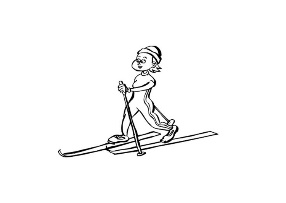 5 mandagerAnsvarlig for aktiviteten: Elin, Tayyba og ZainFra uke 3Elevene:Får fysisk utfordring tilpasset sitt nivå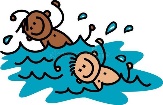 SvømmingOnsdager og torsdagerAnsvarlig for aktiviteten: Elin, Islam og OmidFra uke 3, starter 15.1.19, kl. 14.30-15.45Elevene:Gis muligheter til å fordype seg i temaer og problemstillinger på tvers av kunnskapsområderBruker sine erfaringer til å analysere og løse problemer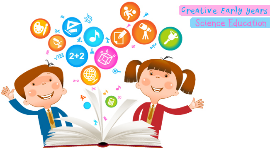 Forskerfabrikken3 og 4 trinn8 tirsdager. Ansvarlig for aktiviteten: ShahidaFra uke 9Elevene:Får trening i å regne, lese og skrive gjennom aktiviteter med å planlegge, tilrettelegge og gjennomføre måltiderSitter i ro, deler mat og tar hensyn til andre ved bordet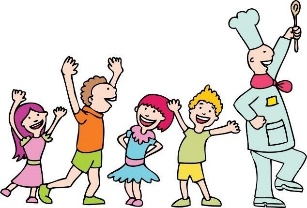 KokkekursMandagerAnsvarlig for aktiviteten: Hanan+ Shahida (3.og 4.trinn)+ Semra (1.og 2.trinn)Fra uke 9Elevene:Får jobbe praktisk med ulike materialer og verktøyUtvikler motorikk gjennom arbeid med håndverksteknikkerSløyd for 3-4 trinn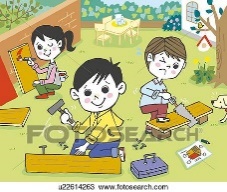 TirsdagerAnsvarlig for aktiviteten: ElinElevene:Får erfaring med ulike kunst- og kulturuttrykkSkaper kunst på egenhånd, i samarbeid med andre eleverFår ta med selvlagede produkter hjem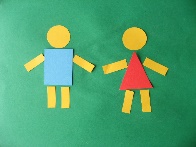 HobbyAnsvarlig for aktiviteten: SemraElevene:Trener sosial kompetanse gjennom lagspill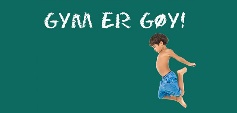 GymAnsvarlig for aktiviteten: Tirsdager: Islam og ShahidaTorsdager: Ali og ImroziaElevene:Leker og eksperimenterer med tall, mengde, form og størrelser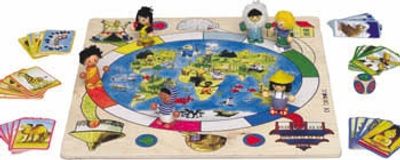 BrettspillAnsvarlig for aktiviteten: AliElevene:Får styrket sin nysgjerrighet og matematikkglede ved å bruke konstruksjonslek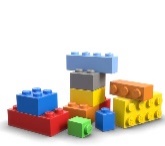 KonstruksjonsmesterneAnsvarlig for aktiviteten: ZainElevene:Deltar i lek som gir dem trening i å uttrykke følelser og meningerUtvikler positive relasjoner gjennom vennskapSetter seg inn i og viser hensyn til andres følelser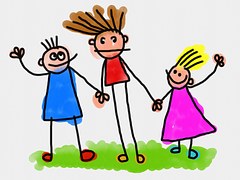 VennskapsromAnsvarlig for aktiviteten: ImroziaElevene:Blir motivert til å finne sine uttrykksformer Utvikler evne til nysgjerrighet og evner til samarbeid i skapende prosesser.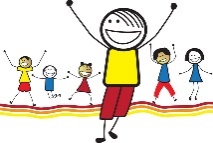 Rock and rollAnsvarlig for aktiviteten: GabrielaEleveneTrener sosial kompetanse gjennom fellesaktiviteterFår tid og mulighet til å utforske ulike arenaer for fysisk aktivitet og bevegelse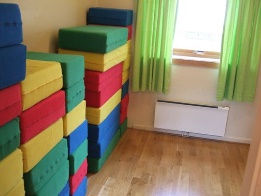 PuteromAnsvarlig for aktiviteten: AliEleveneFår lest og blir ukentlig lest for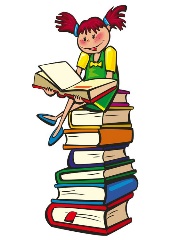 LeselystAnsvarlig for aktiviteten: Zain